MINISTERIO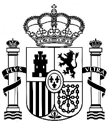 DE UNIVERSIDADESSECRETARÍA GENERAL DE UNIVERSIDADESESCRITO DE COMUNICACIÓN – Universidad de XXXXXX BEATRIZ GALINDO - CONVOCATORIA 2020D./Dña XXXXXX, Rector/VicerrectorXXXX envía al Ministerio de Universidades el presente escrito de comunicación cumpliendo con lo establecido en el artículo 3 de la Orden de 9 de diciembre de 2020, de la Secretaría General de Universidades, por la que se hace pública la relación definitiva de ayudas concedidas del Programa Beatriz Galindo correspondiente a la convocatoria publicada por Resolución de 20 de diciembre de 2019, de la Secretaria de Estado de Universidades, Investigación, Desarrollo e Innovación y la selección del investigador y/o docenteFecha XX de XXXX 2020Firma del XXXXXXFecha Finalización ContratoCodigoDNI investigadorFecha Firma ContratoFecha Incorporación(duración 4 años)BG20/XXXXXXX/XX/20XXXX/XX/20XXXX/XX/20XXBG20/XXXXXXX/XX/20XXXX/XX/20XXXX/XX/20XX